Внеклассное мероприятие по математике«МАТЕМАТИЧЕСКИЙ КВН»-Добрый день, дорогие друзья!Сегодня у нас состоится КВН, посвященный математике - царице всех наук.Приглашаем всех мальчишек и девчонок отправиться в веселую страну. Не забудьте взять с собой быстроту мысли, находчивость, смекалку.Ребята, как вы думаете, зачем нужно знать математику?Без счёта не будет на улице света.Без счёта не может подняться ракета.Без счёта письмо не найдёт адресата.И в прятки сыграть не сумеют ребята.Запомните все, что без точного счёта,Не сдвинется с места любая работа!-Слово «математика» пришло к нам из древнего языка, где означает «МАНТАНЕЙН» - «учиться приобретать знания». Математика призвана развивать логическое мышление, внимание, мозг. Недаром её называют «гимнастикой ума».Уже готово всё к сраженью Команды лишь сигнала ждут. Одну минуточку терпенья Я вам представлю грозный суд (представление жюри) 1 конкурс «Представление команд»	Чтоб на КВН не нарушить порядок, Приветствия ваши мы выслушать рады. (Команды по очереди говорят своё название и девиз) 2 конкурс «Математическая разминка» Чтоб всё в КВНе прошло без заминки, Его мы начинаем... Ну, конечно, с разминки! -Расставь знаки действий и, если надо, скобки так, чтобы выражения были верными.Каждый верный ответ – 1 балл.а)    5 5 5 5=2                                          б) 5 5 5 5=9                 ответы:  5:5+5:5=2                                   5+5-5:5=9         а)  3 3 3 3 3 =13                                    б)  5 5 5 5 5 =31  ответы: 3х3+3+3:3=13                           5х5+5+5:5=31      а)  7 7 7 7 =9                                          б)  7 7 7 7 =35                ответы: (7+7):7+7=9                               7х7-(7+7)=35         3 конкурс «Доскажи пословицу».-Доскажи пословицы, в которых есть числа. Каждый верный ответ – 1 балл.Семь раз ……
Семь пятниц ………….
Семеро одного ………..
Одна голова хорошо ………
Один за всех……………..4 конкурс «Назови слова на букву…».-Я  буду читать предложения, а вы заменяете его одним словом, связанным с математикой. Каждый верный ответ – 1 балл.«Слова на букву «К» (для 1команды)1. Геометрическая фигура, четырехугольник                     (квадрат)2 . 1000 метров – это…                                                          (километр)3 . 1000 грамм – это …                                                          (килограмм)4 . Наименьшая денежная единица в России.                      (копейка)5. Устройство,  облегчающее выполнение сложных арифметическихдействий.                                                                               (калькулятор)« Слова на букву «П» (для 2команды)1 . Сумма длин всех сторон многоугольника                        (периметр)2 . Геометрическая фигура, четырехугольник                       (прямоугольник)3 . Результат  умножения                                                         (произведение)4 . Знак  сложения                                                                      (плюс)5. Линия, не имеющая ни начала, ни конца                            (прямая)5 конкурс «Разгадай кроссворд»-За правильно решённый кроссворд команда получает 5 баллов.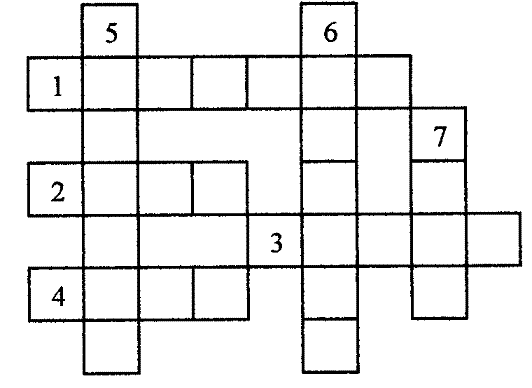 По горизонтали:

1. Действие, обратное умножению.
2. Знак, показывающий отсутствие единиц какого-либо разряда.
3. Название знака действия.
4. Наименьшее однозначное число.

По вертикали:
5. Наименьшая единица времени.
6. Число, выраженное единицей шестого разряда.
7. Фигура, ограниченная окружностью.

Ответы: 1. Деление. 2. Нуль. 3. Минус. 4. Один. 5. Секунда. 6. Миллион. 7. Круг6 конкурс «Сосчитай треугольники»Знает даже и дошкольник, Что такое треугольник. А уж вам-то как не знать! Но совсем другое дело – Быстро, точно и умело Треугольники считать. Например, в фигуре этой Сколько разных? Рассмотри! Всё внимательно исследуй И по краю, и внутри!-Сосчитайте, сколько треугольников изображено на рисунке. За правильный ответ команда получает 5 баллов.Ответ: 127 конкурс «Конкурс капитанов»Как песня не может прожить без баяна, Команда не может без капитана! Капитан, справившийся  с заданием первым, приносит своей команде 5 баллов.-Угадай число от 1 до 28, если в его написание не входят цифры 1, 5 и 7; кроме того, оно нечётное и не делится на 3. Ответ: 238 конкурс «Волшебный треугольник»-В пустые кружочки треугольника впишите числа от 1 до 9 таким образом, чтобы сумма чисел, расположенных на каждой из сторон, была равна 19 (в вершинах треугольника размещаются числа 2; 7; 3). За правильный ответ – 2 балла.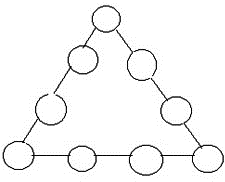 Ответ:   2 , 4, 6, 7             7, 1,  8,  3              2, 5, 9,   3          	9 конкурс «Разгадайте ребусы»-На экране 8 ребусов для обеих команд.
Какая команда правильнее и быстрее разгадает ребусы. 
Каждый ребус – 1 балл.10 конкурс «Блиц - турнир»-Отвечать надо быстро, вопросы задаются командам поочерёдно. Каждый ответ – это 1 балл.Вопросы для 1 команды:Как называется результат сложения? (Сумма)Сколько кг в 1 тонне? (1000)В каком числе 80 десятков? (800) Число, предшествующее 200? (199)В каком месяце бывает 28 или 29 дней? (Феврале)Чему равна половина 120? (60)Наибольшее трёхзначное число? (999)Уменьшите 485 на 85. (400)Сколько месяцев в году? (12)У крышки стола отпилили два угла. Сколько углов стало? (6)Делимое 56, делитель 7, назовите частное?Сколько лет в одном веке? (100)  Вопросы 2 команде:Назовите результат, получаемый при умножении? (Произведение)Сколько центнеров в одной тонне? (10)Сколько всего десятков в числе 856? (85)Назови число, следующее за числом 999? (1000)Назовите седьмой месяц от начала года. (июль)Чему равно число, если его половина 70? (140)Наименьшее пятизначное число. (10000)Увеличь 12 в 3 раза? (36)Сколько дней в неделе? (7)Сколько вершин у ромба? (4)Уменьшаемое 96, вычитаемое 17, назовите разность. (79)11 конкурс «Задача с палочками»- Выложите на столе такую же фигуру. Как вы думаете, кто это? Я задумала, что это животное – корова; гуляла корова, гуляла, и кто-то её позвал. Переложите всего одну спичку так, чтобы корова развернулась в другую сторону.  За правильный ответ – 2 балла.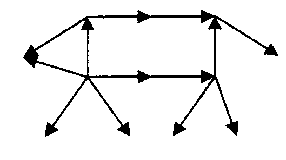 12 конкурс «Домашнее задание»-Каждая команда представляет свою работу. Надо было нарисовать фигуру человечка, используя только геометрические фигуры, математические знаки и цифры. Работы оцениваются от 1 до 5 баллов.«Подведение итогов»Вот закончилась игра,Результат узнать пора.	Кто же лучше всех трудилсяВ  КВНе  отличился?Жюри подсчитывает количество набранных командами баллов. Награждение команд.